FFUObsah dodávky: 1 kusSortiment: D
Typové číslo: 0152.0023Výrobce: MAICO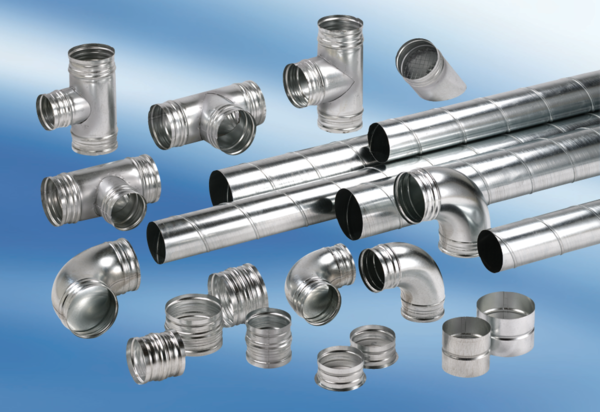 